Publicado en Corredor del Henares el 01/03/2021 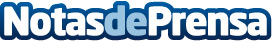 Dársena21, despunte de la especialización en almacenaje y logística de e-commerce y marketing promocionalEl crecimiento del comercio electrónico en más de un 30% el pasado año con cifras cercanas a los 40.000 millones de euros de facturación anual hacen que el sector logístico esté en pleno desarrollo y modernización de capacidades y alcance en el mercadoDatos de contacto:Beatriz Cazorla DoradoDirección de Marketing y Desarrollo de Negocio911123983Nota de prensa publicada en: https://www.notasdeprensa.es/darsena21-despunte-de-la-especializacion-en Categorias: Nacional Marketing Emprendedores Logística E-Commerce http://www.notasdeprensa.es